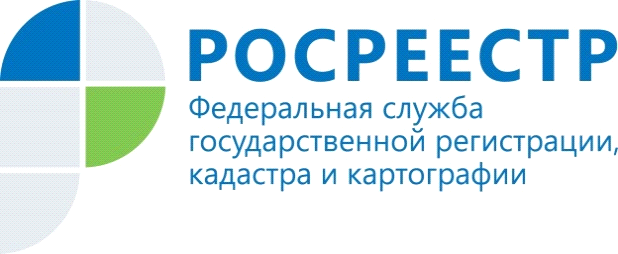 Более 30 тысяч объектов недвижимости Республики Алтай не имеют сведений о правообладателяхВ Республике Алтай организовано проведение работы по выявлению собственников ранее учтенной недвижимости для внесения их данных в Единый государственный реестр недвижимости.Муниципалитеты проведут всю необходимую работу - самостоятельно проанализируют сведения в своих архивах, запросят информацию в налоговых органах, ПФР России, органах внутренних дел, органах записи актов гражданского состояния, у нотариусов и т.д. В случае выявления собственников ранее учтенных объектов направят в Росреестр заявления о внесении в ЕГРН соответствующих сведений.Наличие таких сведений в ЕГРН обеспечит гражданам защиту их прав и имущественных интересов, убережет от мошеннических действий с их имуществом, позволит внести в ЕГРН контактные данные правообладателей.«При этом правообладатель ранее учтенного объекта по желанию может сам обратиться в Росреестр с заявлением о государственной регистрации ранее возникшего права. В этом случае ему нужно прийти в МФЦ с паспортом и правоустанавливающим документом, и написать соответствующее заявление», - отмечает руководитель Управления Лариса Вопиловская.Напомним, порядок выявления правообладателей ранее учтенных объектов недвижимости установлен федеральным законом, вступившим в силу 29 июня.Материал подготовлен Управлением Росреестра по Республике Алтай